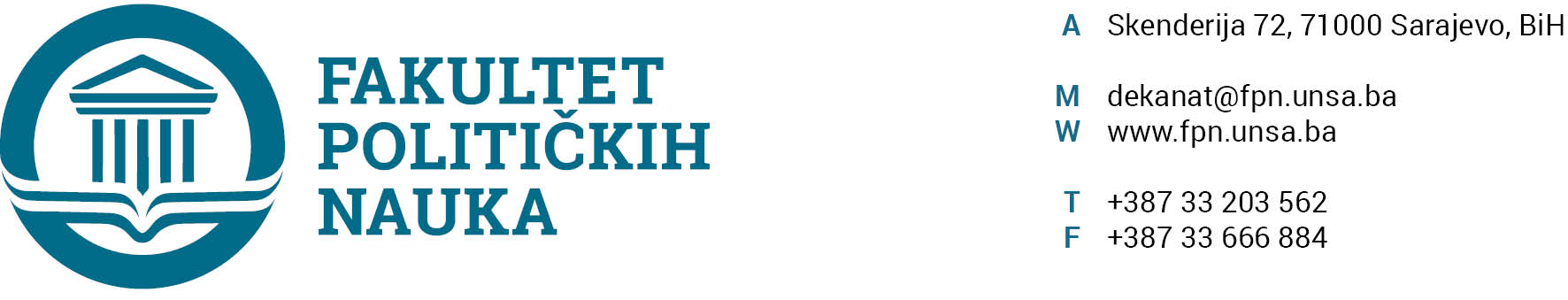 U skladu sa članom 126. Zakona o visokom obrazovanju („Službene novine Kantona Sarajevo“ br.33/2017, 35/20, 40/20, 39/21) sekretar Fakulteta dajeSTRUČNO MIŠLJENJENa Odluke o odobravanju tema završnih (magistarskih) radova i imenovanju mentora i članova Komisija za ocjenu i odbranuOdluke o odobravanju tema završnih (magistarskih) radova i imenovanju mentora i članova Komisije za ocjenu i odbranu, nisu u suprotnosti sa članom 135. stav (3) tačka i) Zakona o visokom obrazovanju („Službene novine Kantona Sarajevo“, broj: 33/17, 35/20, 40/20, 39/21), članom 104. Statuta Univerziteta u Sarajevu, a u vezi sa članom 52. Pravila studiranja za I, II ciklus studija, integrirani, stručni i specijalistički studij na Univerzitetu u Sarajevu.                                                                                                                 SEKRETAR FAKULTETAM.P.                                                                                           ______________________                                                                                                                                                                                                            Umihana Mahmić, Mr. iur. Sarajevo, 08.04.2022. godineDostaviti: Vijeću FPN;a/aU skladu sa članom 126. Zakona o visokom obrazovanju („Službene novine Kantona Sarajevo“ br.33/2017, 35/20, 40/20, 39/21) sekretar Fakulteta dajeSTRUČNO MIŠLJENJENa Odluke o usvajanju Izvještaja Komisije za ocjenu i odbranu završnog rada Odluke o usvajanju Izvještaja Komisije za ocjenu i odbranu završnog rada, nisu u suprotnosti sa članom 135. stav (3) tačka a) Zakona o visokom obrazovanju („Službene novine Kantona Sarajevo“, broj: 33/17, 35/20, 40/20, 39/21), članom 104. Statuta Univerziteta u Sarajevu, a u vezi sa članom 54. Pravila studiranja za I, II ciklus studija, integrirani, stručni i specijalistički studij na Univerzitetu u Sarajevu.SEKRETAR FAKULTETAM.P.                                                                                           ______________________                                                                                                                                                                                                            Umihana Mahmić, Mr. iur. Sarajevo, 08.04.2022. godineDostaviti: Vijeću FPN;a/aU skladu sa članom 126. Zakona o visokom obrazovanju („Službene novine Kantona Sarajevo“ br.33/2017, 35/20, 40/20,39/21) sekretar Fakulteta dajeSTRUČNO MIŠLJENJENa prijedlog odluka i Izvještaji Komisije  za provođenje postupka ekvivalencije Prijedlog odluka i Izvještaji Komisije  za provođenje postupka ekvivalencije:Drežnjak MirzaHrvat ElvisKovačević DžihadLučkin HasenaŽutić SenadaVrabac EdinaNisu u suprotnosti sa članom 135. Stav (3) tačka a) Zakona o visokom obrazovanju Kantona Sarajevo („Službene novine Kantona Sarajevo“ broj: 33/17,35/20,40/20, 39/21) i  Pravilnikom o ekvivalenciji ranije stečenih akademskih titula, naučnih i stručnih zvanja Univerziteta u Sarajevu.                                                                                                                                                                                                                                                                                                                           SEKRETAR FAKULTETAM.P.                                                                                           ______________________                                                                                                                                                                                                            Umihana Mahmić, Mr. iur. Sarajevo, 08.04.2022. godineDostaviti: Vijeću FPN;a/aU skladu sa članom 126. Zakona o visokom obrazovanju („Službene novine Kantona Sarajevo“ br.33/2017, 35/20, 40/20,39/21) sekretar Fakulteta dajeSTRUČNO MIŠLJENJENa prijedlog odluke o izboru akademskog osoblja Prijedlog odluke Vijeću Fakulteta (uz dostavljeni Izvještaj članova Komisije za izbor) o izboru dr. Elmira Sadikovića u nastavno - naučno zvanje  redovan profesor na naučnu oblast „Politologija“, nije u suprotnosti sa  članom 104. i 194. stav (1) tačka f) Statuta Univerziteta u Sarajevu,  člana 135. Stav (3) tačka a) i članom 109. Zakona o visokom obrazovanju Kantona Sarajevo („Službene novine Kantona Sarajevo“ broj:33/17, 35/20, 40/20) i Odlukom o usvajanju dinamičkog plana potreba za raspisivanjem konkursa za izbor u zvanje br. 02-1-989-1/21 od 06.07.2021. godine.                                                                                                                    SEKRETAR FAKULTETAM.P.                                                                                           ______________________                                                                                                                                                                                                            Umihana Mahmić, Mr. iur. Sarajevo, 08.04.2022. godineDostaviti:Vijeću FPN;Senatu UNSA;a/a      U skladu sa članom 126. Zakona o visokom obrazovanju („Službene novine Kantona Sarajevo“ br.33/2017, 35/20, 40/20, 39/21) sekretar Fakulteta dajeSTRUČNO MIŠLJENJENa prijedlog odluke o imenovanju članova  Komisije za prijem i upis studenata u I (prvu) godinu, I (prvog) i II (drugog) ciklusa studija na Fakultetu političkih nauka Univerziteta u Sarajevu u studijskoj 2021/2022. godiniPrijedlog odluke Vijeću Fakulteta o imenovanju članova  Komisije za prijem i upis studenata u I (prvu) godinu, I (prvog) i II (drugog) ciklusa studija na Fakultetu političkih nauka Univerziteta u Sarajevu u studijskoj 2022/2023. godini, nije u suprotnosti sa  članom 104. Statuta Univerziteta u Sarajevu, u vezi sa članom 135. Zakona o visokom obrazovanju Kantona Sarajevo (Službene novine Kantona Sarajevo br. 33/17, 35/20 i 40/20), a u vezi sa članom 7. Pravila studiranja za prvi, drugi ciklus studija, integrirani, stručni i specijalistički studij broj:01-1094-1/18 od 12. 10.2018. godine i  01-9-62/20 od 29.04.2020. godine.                                                                                                         SEKRETAR FAKULTETAM.P.______________________                                                                                                                                                                                                            Umihana Mahmić, Mr. iur. Sarajevo, 08.04.2022. godineDostaviti: 1. Vijeću FPN;2. a/aU skladu sa članom 126. Zakona o visokom obrazovanju („Službene novine Kantona Sarajevo“ br.33/2017, 35/20, 40/20,39/21) sekretar Fakulteta dajeSTRUČNO MIŠLJENJEPrijedlog odluke o radnom angažmanu člana akademskog osoblja bez zasnivanja radnog odnosa  sa druge visokoškolske ustanove u ljetnom semestru akademske 2021/2022. godinePrijedlog odluke o radnom angažmanu člana akademskog osoblja bez zasnivanja radnog odnosa  sa druge visokoškolske ustanove u ljetnom semestru akademske 2021/2022. godine, prof.dr. Adisa Maksića, nije u suprotnosti sa članom 135. stav 3. Zakona o visokom obrazovanju („Službene novine Kantona Sarajevo“ broj:33/17, 35/20, 40/20, 39/21) i članom 104. i 209. stav 4.  Statuta Univerziteta u Sarajevu i Odlukom o usvajanju Plana pokrivenosti nastave na I i II ciklusu studija akademske 2021/2022. godine broj 02-1-845-1/21 od 15.06.2021. godine.                                                                                                                    SEKRETAR FAKULTETAM.P.                                                                                           ______________________                                                                                                                                                                                                            Umihana Mahmić, Mr. iur. Sarajevo, 08.04.2022. godineDostaviti:Vijeću FPN;Senatu UNSA;a/a      U skladu sa članom 126. Zakona o visokom obrazovanju („Službene novine Kantona Sarajevo“ br.33/2017,35/20, 40/20, 39/21) sekretar Fakulteta dajeSTRUČNO MIŠLJENJENa prijedlog Odluke o davanju saglasnosti za dodjelu počasnog zvanja profesora emeritusaPrijedlog Odluke o davanju saglasnosti za dodjelu počasnog zvanja profesor emeritusa dr. Srebren Dizdaru  redovnom profesoru Univerziteta u Sarajevu – Filozofskog fakulteta, nije u suprotnosti sa članovima 120. i 135. Zakona o visokom obrazovanju  ("Službene novine Kantona Sarajevo" broj: 33/17, 35/20, 40/20, 39/21), članom 104. i 214. Statuta Univerziteta u Sarajevu i odredbama Pravilnika o dodjeli počasnog zvanja profesor emeritus Univerziteta u Sarajevu.Napomena: Prof.dr. Srebren Dizdar je još uvijek u radnom odnosu.                                                                                                                    SEKRETAR FAKULTETAM.P.                                                                                           ______________________                                                                                                                                                                                                            Umihana Mahmić, Mr. iur. Sarajevo, 08.04.2022. godineDostaviti:Vijeću FPN;Senatu UNSA;a/a      